23-25 марта 2016 года в РГПУ им. А.И.Герцена (Санкт-Петербург) состоялась международная конференция «Проблемы онтолингвистики – 2016». Конференции по онтолингвистике проводятся практически ежегодно, состав участников меняется незначительно, но при этом каждый раз появляются и новые исследователи – прежде всего преподаватели вузов, читающие курс лингвистики детской речи, аспиранты, работающие над диссертациями по данной тематике. Было заслушано и обсуждено 69 докладов, 7 из них – по скайпу. Два заседания были проведены в формате круглых столов: «Методы исследования детской речи: унификация или вариативность?» и «Монологические тексты маленьких детей». «География», представленная на конференции, была разнообразна: Москва, Санкт-Петербург, Череповец, Белгород, Иваново, Смоленск, Орел, Вологда, Владивосток, Пермь, Выборг, Омск, Челябинск. Кроме отечественных исследователей, свои доклады представили ученые из Латвии, США, Белоруссии, Литвы, Болгарии, Германии, Польши, Финляндии, Швеции, Нидерландов, Казахстана. Были представлены многие университеты страны (МГУ, СПБГУ, РГГУ, МПГУ, ВШЭ, УрФГУ, ПГНИУ, ДВФУ, ЛГУ и другие), а также важнейшие академические институты – Институт лингвистических исследований РАН, Институт русского языка РАН, Институт востоковедения РАН.
Кроме лингвистов, в работе конференции приняли активное участие логопеды, психологи, биологи и физиологи. Проблемы синтеза наук активно обсуждались и на круглых столах, и на секционных заседаниях. Молодые исследователи (в основном- магистранты) представили свои доклады на постерной секции.
Ежегодно проводимые конференции по онтолингвистике играют существенную роль в консолидации ученых, занимающихся проблемами освоения детьми языка, а также в развитии междисциплинарных исследований.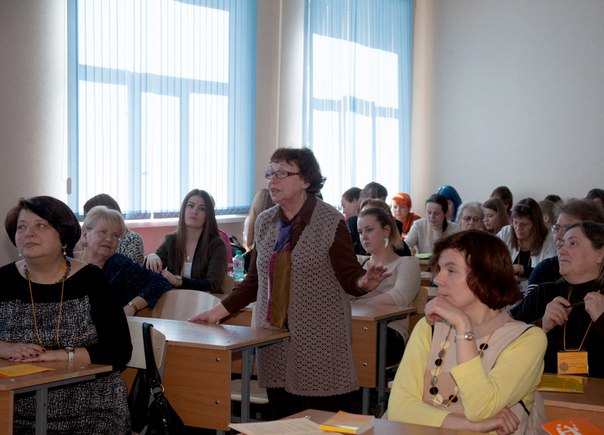 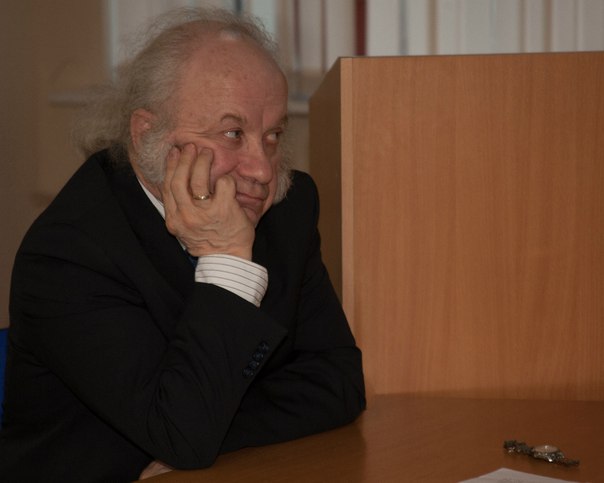 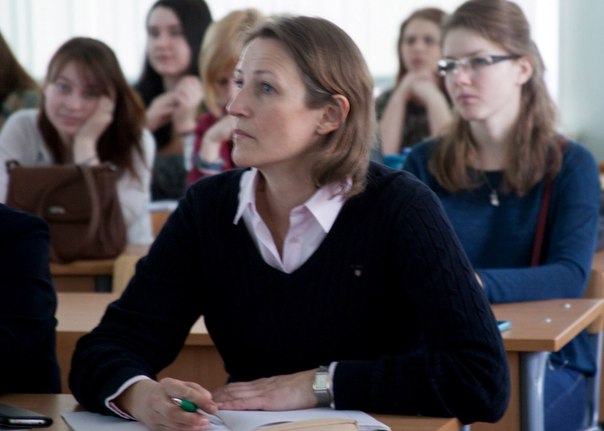 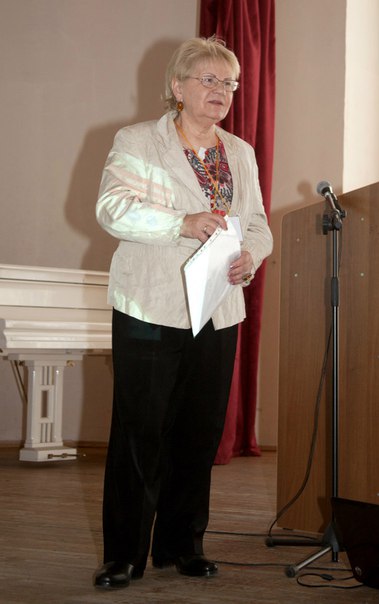 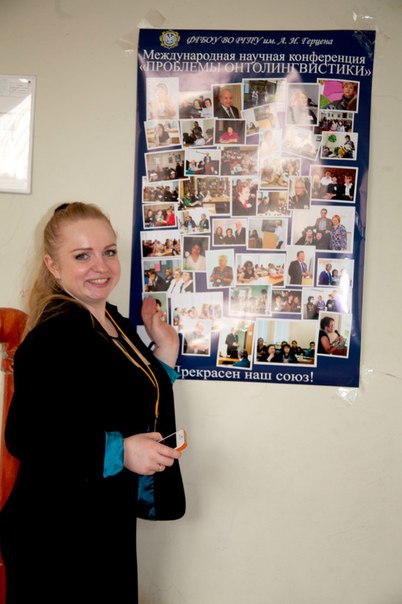 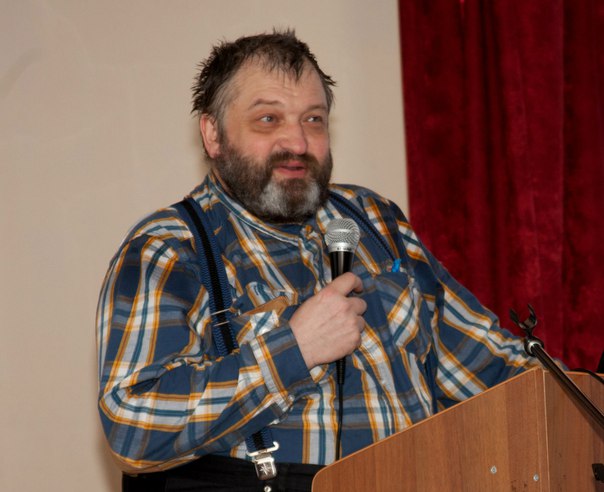 